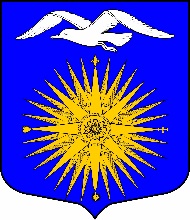 СОВЕТ ДЕПУТАТОВ МУНИЦИПАЛЬНОГО ОБРАЗОВАНИЯ БОЛЬШЕИЖОРСКОЕ ГОРОДСКОЕ ПОСЕЛЕНИЕ МУНИЦИПАЛЬНОГО ОБРАЗОВАНИЯ ЛОМОНОСОВСКИЙМУНИЦИПАЛЬНЫЙ РАЙОН ЛЕНИНГРАДСКОЙ ОБЛАСТИПЯТОГО СОЗЫВА                                                                        РЕШЕНИЕОт «16» августа 2023 года                                                                                                             № 24В соответствии с Федеральным законом от 25.12.2008 года № 273-ФЗ «О противодействии коррупции», Федеральным законом от 02.03.2007 года № 25-ФЗ «О муниципальной службе в Российской Федерации», областным законом Ленинградской области от 11.03.2008 года № 14-оз «О правовом регулировании муниципальной службы в Ленинградской области», Указом Президента Российской Федерации от 19.09.2017 года № 431 «О внесении изменений в некоторые акты Президента Российской Федерации в целях усиления контроля за соблюдением законодательства о противодействии коррупции», совет депутатов муниципального образования Большеижорское городское поселение муниципального образования Ломоносовский  муниципальный район Ленинградской области                                            РЕШИЛ:1. Внести в Положение о комиссии по соблюдению требований к поведению и урегулированию конфликта интересов в совета депутатов МО Большеижорское городское поселение Ломоносовского муниципального района Ленинградской области, утвержденное решением совета депутатов муниципального образования Большеижорское городское поселение от 14.12.2016 года № 32«Об утверждении Положения о комиссии по соблюдению требований к поведению и урегулированию конфликта интересов в совете депутатов МО Большеижорское городское поселение Ломоносовского муниципального района Ленинградской области», следующие изменения:1.1. Пункт 3.3. Положения изложить в следующей редакции:Основаниями для проведения заседания комиссии является:      а) представление руководителем муниципального органа в соответствии с пунктом 31 Положения о проверке достоверности и полноты сведений, представляемых гражданами, претендующими на замещение должностей муниципальной службы, и муниципальными служащими, и соблюдения муниципальными служащими требований к служебному поведению, утвержденного Указом Президента Российской Федерации от 21 сентября 2009 года № 1065, материалов проверки, свидетельствующих:о представлении муниципальным служащим недостоверных или неполных сведений, предусмотренных подпунктом "а" пункта 1 названного Положения;о несоблюдении муниципальным служащим требований к служебному поведению и (или) требований об урегулировании конфликта интересов;      б) поступившее в подразделение кадровой службы муниципального органа по профилактике коррупционных и иных правонарушений либо должностному лицу кадровой службы муниципального органа, ответственному за работу по профилактике коррупционных и иных правонарушений, в порядке, установленном нормативным правовым актом муниципального органа:обращение гражданина, замещавшего в муниципальном органе должность муниципальной службы, включенную в перечень должностей, утвержденный нормативным правовым актом Российской Федерации, о даче согласия на замещение должности в коммерческой или некоммерческой организации либо на выполнение работы на условиях гражданско-правового договора в коммерческой или некоммерческой организации, если отдельные функции по муниципальному управлению этой организацией входили в его должностные (служебные) обязанности, до истечения двух лет со дня увольнения с муниципальной службы;заявление муниципального служащего о невозможности по объективным причинам представить сведения о доходах, об имуществе и обязательствах имущественного характера своих супруги (супруга) и несовершеннолетних детей;заявление государственного служащего о невозможности выполнить требования Федерального закона от 7 мая 2013 года № 79-ФЗ "О запрете отдельным категориям лиц открывать и иметь счета (вклады), хранить наличные денежные средства и ценности в иностранных банках, расположенных за пределами территории Российской Федерации, владеть и (или) пользоваться иностранными финансовыми инструментами" (далее - Федеральный закон "О запрете отдельным категориям лиц открывать и иметь счета (вклады), хранить наличные денежные средства и ценности в иностранных банках, расположенных за пределами территории Российской Федерации, владеть и (или) пользоваться иностранными финансовыми инструментами") в связи с арестом, запретом распоряжения, наложенными компетентными органами иностранного государства в соответствии с законодательством данного иностранного государства, на территории которого находятся счета (вклады), осуществляется хранение наличных денежных средств и ценностей в иностранном банке и (или) имеются иностранные финансовые инструменты, или в связи с иными обстоятельствами, не зависящими от его воли или воли его супруги (супруга) и несовершеннолетних детей;        в) представление руководителя муниципального органа или любого члена комиссии, касающееся обеспечения соблюдения муниципальным служащим требований к служебному поведению и (или) требований об урегулировании конфликта интересов либо осуществления в муниципальном органе мер по предупреждению коррупции.        г) представление руководителем государственного органа материалов проверки, свидетельствующих о представлении государственным служащим недостоверных или неполных сведений, предусмотренных частью 1 статьи 3 Федерального закона от 3 декабря 2012 года № 230-ФЗ "О контроле за соответствием расходов лиц, замещающих государственные должности, и иных лиц их доходам" (далее - Федеральный закон "О контроле за соответствием расходов лиц, замещающих государственные должности, и иных лиц их доходам");        д) поступившее в соответствии с частью 4 статьи 12 Федерального закона от 25 декабря 2008 года № 273-ФЗ "О противодействии коррупции" и статьей 64.1 Трудового кодекса Российской Федерации в государственный орган уведомление коммерческой или некоммерческой организации о заключении с гражданином, замещавшим должность государственной службы в государственном органе, трудового или гражданско-правового договора на выполнение работ (оказание услуг), если отдельные функции государственного управления данной организацией входили в его должностные (служебные) обязанности, исполняемые во время замещения должности в государственном органе, при условии, что указанному гражданину комиссией ранее было отказано во вступлении в трудовые и гражданско-правовые отношения с данной организацией или что вопрос о даче согласия такому гражданину на замещение им должности в коммерческой или некоммерческой организации либо на выполнение им работы на условиях гражданско-правового договора в коммерческой или некоммерческой организации комиссией не рассматривался.1.2. Вывести из состава комиссии:- Бортника Сергея Ивановича – глава МО Большеижорское городское поселение;- Чевтаеву Наталию Степановну – заместитель председателя совета депутатов МО Большеижорское городское поселение;- Никешина Владимира Николаевича – председатель комиссии по использованию земельных ресурсов и экологии;- Рыбалко Дмитрия Викторовича – председатель постоянной комиссии по социальным вопросам;- Дроздовскую Светлану Евгеньевну – главный специалист администрации Большеижорского городского поселения.2. Утвердить состав комиссии по соблюдению требований к служебному поведению муниципальных служащих и урегулированию конфликта интересов в органах местного самоуправления муниципального образования Большеижорское городское поселение муниципального образования Ломоносовский муниципальный район Ленинградской области в следующем составе(приложение).           3. Настоящее решение разместить на сайте МО Большеижорское городское поселение МО Ломоносовский муниципальный район в информационно-телекоммуникационной сети «Интернет» по адресу: www.bizhora.ru          4. Контроль за исполнением настоящего решения оставляю за собойГлава муниципального образованияБольшеижорское городское поселение		Е.В.СуховаПриложениек решению совета депутатовот «16» августа 2023г. № 24Состав комиссии по соблюдению требований к поведению и урегулированию конфликта интересов в совете депутатов МО Большеижорское городское поселение Ломоносовского муниципального района Ленинградской областиО внесении изменений в решение совета депутатов от 14.12.2016 года № 32 «Об утверждении Положения о комиссии по соблюдению требований к поведению и урегулированию конфликта интересов в совете депутатов МО Большеижорское городское поселение Ломоносовского муниципального района Ленинградской области Председатель комиссии: Сухова Елена Владимировна;Председатель комиссии: Сухова Елена Владимировна;Председатель комиссии: Сухова Елена Владимировна;Заместитель председателя комиссии: Богданов Виталий Викторович;Заместитель председателя комиссии: Богданов Виталий Викторович;Заместитель председателя комиссии: Богданов Виталий Викторович;Члены комиссии: Рыбалко Дмитрий Викторович – председатель комиссии по законности и правопорядку; Кириченко Елена Николаевна – депутат совета депутатов;Члены комиссии: Рыбалко Дмитрий Викторович – председатель комиссии по законности и правопорядку; Кириченко Елена Николаевна – депутат совета депутатов;Члены комиссии: Рыбалко Дмитрий Викторович – председатель комиссии по законности и правопорядку; Кириченко Елена Николаевна – депутат совета депутатов;Секретарь комиссии: Титов Сергей Анатольевич – главный специалист администрации Большеижорского городского поселения.Секретарь комиссии: Титов Сергей Анатольевич – главный специалист администрации Большеижорского городского поселения.Секретарь комиссии: Титов Сергей Анатольевич – главный специалист администрации Большеижорского городского поселения.